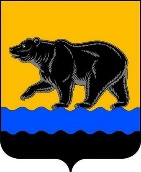 АДМИНИСТРАЦИЯ ГОРОДА НЕФТЕЮГАНСКАРАСПОРЯЖЕНИЕг.НефтеюганскОб утверждении Плана по подготовке проектов муниципальных правовых актов города Нефтеюганска в связи с вступившими в силу изменениями                  в Конституцию Российской ФедерацииВ соответствии с Законом Российской Федерации о поправке к Конституции Российской Федерации от 14.03.2020 № 1-ФКЗ                                                     «О совершенствовании регулирования отдельных вопросов организации и функционирования публичной власти», распоряжением Губернатора Ханты-Мансийского автономного округа - Югры от 22.07.2020 № 151-рг «О Плане по приведению законодательства Ханты-Мансийского автономного округа – Югры в соответствие с вступившими в силу изменениями в Конституцию Российской Федерации», Уставом города Нефтеюганска, Положением о мониторинге правоприменения муниципальных правовых актов города Нефтеюганска, утвержденным постановлением администрации города Нефтеюганска от 07.11.2012 № 3165:1.Утвердить План по подготовке проектов муниципальных правовых актов города Нефтеюганска в связи с вступившими в силу изменениями в Конституцию Российской Федерации (далее – План) согласно приложению к распоряжению.2.Департаменту по делам администрации города (Прокопович П.А.) разместить распоряжение на официальном сайте органов местного самоуправления города Нефтеюганска в сети Интернет.3.Контроль исполнения распоряжения оставляю за собой.Глава города Нефтеюганска                              	                                С.Ю.Дегтярев           Приложение к распоряжениюадминистрации города от 23.07.2020 № 185-рПлан по подготовке проектов муниципальных правовых актов города Нефтеюганска в связи с вступившими в силу изменениями в Конституцию Российской Федерации23.07.2020      № 185-р№ п/пВид, дата принятия, номер, наименование правового актаВид, наименование муниципального правового акта города Нефтеюганска (МПА), который необходимо подготовить (принять) или внести изменения в действующий МПАПланируемый срок принятия МПА№ п/пСфера регулирования правовых актов - орган, структурное подразделение администрации города Нефтеюганска, ответственный за принятие муниципальных правовых актов в данной сфереСфера регулирования правовых актов - орган, структурное подразделение администрации города Нефтеюганска, ответственный за принятие муниципальных правовых актов в данной сфереСфера регулирования правовых актов - орган, структурное подразделение администрации города Нефтеюганска, ответственный за принятие муниципальных правовых актов в данной сфере1.Осуществление местного самоуправления – Дума города Нефтеюганска, юридическо-правовое управление администрации города, департамент по делам администрации города1.Осуществление местного самоуправления – Дума города Нефтеюганска, юридическо-правовое управление администрации города, департамент по делам администрации города1.Осуществление местного самоуправления – Дума города Нефтеюганска, юридическо-правовое управление администрации города, департамент по делам администрации города1.Осуществление местного самоуправления – Дума города Нефтеюганска, юридическо-правовое управление администрации города, департамент по делам администрации города1.1Закон РФ о поправке к Конституции РФ от 14.03.2020 № 1-ФКЗ                  «О совершенствовании регулирования отдельных вопросов организации и функционирования публичной власти»Устав города Нефтеюганскадекабрь-январь2020-21 года 